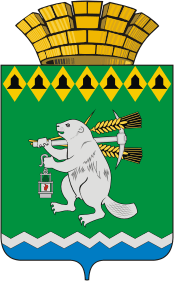 Администрация Артемовского городского округа ПОСТАНОВЛЕНИЕот 22.05.2020                                                                                             № 533-ПАОб утверждении Положения о присвоении спортивных разрядов
в Артемовском городском округеВ соответствии с пунктом 1.2 части 1 статьи 9, статьей 22 Федерального закона от 04 декабря 2007 года № 329-ФЗ «О физической культуре и спорте в Российской Федерации», приказом Министерства спорта Российской Федерации от 20.02.2017 № 108 «Об утверждении Положения о Единой Всероссийской спортивной классификации», статьями 30, 31 Устава Артемовского городского округа, ПОСТАНОВЛЯЮ:1. Утвердить Положение о присвоении спортивных разрядов в Артемовском городском округе (Приложение).2. Опубликовать настоящее постановление в газете «Артемовский рабочий» и разместить на Официальном портале правовой информации Артемовского городского округа (www.артемовский-право.рф), на официальном сайте Артемовского городского округа в информационно-телекоммуникационной сети «Интернет».3. Контроль за исполнением настоящего постановления возложить на заместителя главы Администрации Артемовского городского округа по социальным вопросам.Глава Артемовского городского округа				       А.В. СамочерновПриложениек постановлению АдминистрацииАртемовского городского округаот 22.05.2020 № 533-ПАПОЛОЖЕНИЕо присвоении спортивных разрядов в Артемовском городском округеГлава 1. Общие положения1. Положение о присвоении спортивных разрядов разработано с целью определения сроков и последовательности действия присвоения спортивных разрядов на территории Артемовского городского округа (далее – Положение), в соответствии с пунктом 1.2 части 1 статьи 9, статьи 22 Федерального закона от 04 декабря 2007 года № 329-ФЗ «О физической культуре и спорте в Российской Федерации», приказом Министерства спорта Российской Федерации от 20.02.2017 № 108 «Об утверждении Положения о Единой Всероссийской спортивной классификации» (далее - ЕВСК).2. Целью настоящего Положения является создание условий для повышения уровня спортивного мастерства спортсменов, привлечения жителей Артемовского городского округа к занятиям спортом, совершенствования системы подготовки спортсменов для участия в официальных физкультурных мероприятиях и спортивных соревнованиях.3. В соответствии с настоящим Положением Администрацией Артемовского городского округа (далее - Администрация) присваиваются спортивные разряды: «второй спортивный разряд», «третий спортивный разряд» (за исключением военно-прикладных и служебно-прикладных видов спорта).Глава 2. Присвоение спортивных разрядов4. Нормы и требования, выполнение которых необходимо для присвоения соответствующих спортивных разрядов по видам спорта, включенным во Всероссийский реестр видов спорта, а также условия выполнения этих норм и требований (далее – нормы, требования и условия их выполнения) устанавливает ЕВСК.5. Спортивные разряды присваиваются гражданам Российской Федерации по итогам выступлений на официальных спортивных соревнованиях или физкультурных мероприятиях, включенных в Единый календарный план межрегиональных, всероссийских и международных физкультурных мероприятий и спортивных мероприятий, а также календарные планы официальных физкультурных мероприятий и спортивных мероприятий субъектов Российской Федерации, календарные планы физкультурных мероприятий и спортивных мероприятий муниципальных образований, проводимых в соответствии с правилами видов спорта (далее – соответственно соревнования, физкультурные мероприятия).6. При отсутствии утвержденных норм, требований и условий их выполнения по виду спорта, спортивные разряды в таком виде спорта не присваиваются.7. Спортивные разряды «второй спортивный разряд» и «третий спортивный разряд» присваиваются сроком на 2 года Администрацией (за исключением военно-прикладных и служебно-прикладных видов спорта) по представлению для присвоения спортивного разряда, заверенному печатью (при наличии) и подписью руководителя региональной спортивной федерации, местной спортивной федерации (далее при совместном упоминании - спортивные федерации), физкультурно-спортивной организации, организации, осуществляющей спортивную подготовку, или образовательной организации, осуществляющей деятельность в области физической культуры и спорта (далее – образовательная организация).8. Спортивные разряды присваиваются гражданам без ограничения верхней границы возраста.9. Представление для присвоения спортивного разряда «второй спортивный разряд» и «третий спортивный разряд» по форме
(Приложение № 1) и прилагаемые к нему документы, предусмотренные пунктом 10 настоящего Положения, подаются в Администрацию спортивными федерациями, физкультурно-спортивными организациями, организациями, осуществляющими спортивную подготовку, или образовательными организациями в течение четырех месяцев со дня выполнения гражданином норм, требований и условий их выполнения.10. К представлению для присвоения спортивного разряда прилагаются:1) копия протокола или выписка из протокола соревнования, подписанного председателем главной судейской коллегии соревнования (главным судьей), отражающего выполнение норм, требований и условий их выполнения - для присвоения всех спортивных разрядов;2) копия справки о составе и квалификации судейской коллегии, подписанной председателем судейской коллегии (главным судьей) и лицом, уполномоченным организацией, проводящей соревнования, - для присвоения спортивных разряда «второй спортивный разряд» и «третий спортивный разряд» (за исключением международных соревнований);3) две фотографии размером 3х4 см;4) копии второй и третьей страниц паспорта гражданина Российской Федерации, а также копии страниц, содержащих сведения о месте жительства. Лица, не достигшие возраста 14 лет, представляют копию свидетельства о рождении и документ, содержащий сведения о месте жительства;5) согласие на обработку персональных данных (Приложение № 2), подписанное спортсменом (его представителем), в отношении которого подано представление на присвоение спортивного разряда;6) зачетная классификационная книжка спортсменов второго, третьего спортивного разряда и юношеских разрядов.11. По результатам рассмотрения документов для присвоения спортивного разряда отдел по физической культуре и спорту Администрации (далее – Отдел) готовит предложение о присвоении спортивного разряда, о возврате документов для присвоения спортивного разряда или об отказе в присвоении спортивного разряда, а также – проект постановления Администрации о присвоении спортивного разряда, либо уведомление о возврате документов для присвоения спортивного разряда или об отказе в присвоении спортивного разряда.12. Постановление Администрации о присвоении спортивного разряда издается в течение 2 месяцев со дня поступления документов для присвоения спортивного разряда от спортивной федерации, физкультурно-спортивной организации, организации, осуществляющей спортивную подготовку, образовательной организации.Копия постановления о присвоении спортивного разряда в течение 10 рабочих дней со дня его издания направляется Отделом в спортивную федерацию, физкультурно-спортивную организацию, организацию, осуществляющую спортивную подготовку, образовательную организацию и размещается на официальном сайте Артемовского городского округа в информационно-телекоммуникационной сети «Интернет».13. Сведения о присвоении спортивного разряда заносятся в зачетную классификационную книжку спортсмена.14. В случае принятия решения об отказе в присвоении спортивного разряда Отдел в течение 10 рабочих дней со дня принятия такого решения направляет в спортивную федерацию, физкультурно-спортивную организацию, организацию, осуществляющую спортивную подготовку, образовательную организацию обоснованный письменный отказ и возвращает документы для присвоения спортивного разряда.15. Основаниями для отказа в присвоении спортивного разряда являются:1) несоответствие результата спортсмена, указанного в документах для присвоения спортивного разряда, утвержденным нормам, требованиям и условиям их выполнения;2) спортивная дисквалификация спортсмена, произошедшая до или в день проведения соревнования, на котором спортсмен выполнил норму, требование и условия их выполнения.16. В случае подачи документов для присвоения спортивного разряда, не соответствующих требованиям, предусмотренных пунктами 9, 10 настоящего Положения, Отдел в течение 10 рабочих дней со дня поступления возвращает их в спортивную федерацию, физкультурно-спортивную организацию, организацию, осуществляющую спортивную подготовку, образовательную организацию, с указанием причин возврата.В случае возврата документов для присвоения спортивного разряда спортивная федерация, физкультурно-спортивная организация, организация, осуществляющая спортивную подготовку, образовательная организация в течение 20 рабочих дней со дня получения документов для присвоения спортивного разряда устраняет несоответствия и повторно направляет их для рассмотрения в Администрацию.Глава 3. Подтверждение спортивных разрядов17. В случае если спортсмен в течение срока, на который был присвоен спортивный разряд, повторно выполнил нормы, требования и условия (подтвердил спортивный разряд), срок действия такого спортивного разряда продлевается на тот же срок со дня окончания срока, на который он был присвоен.Для принятия решения о подтверждении спортивного разряда в срок не ранее чем за 2 месяца до дня окончания срока, на который был присвоен спортивный разряд, спортивными федерациями, физкультурно-спортивными организациями, организациями, осуществляющими спортивную подготовку, или образовательными организациями в Администрацию подается представление о подтверждении спортивного разряда «второй спортивный разряд» и «третий спортивный разряд» по форме (Приложение № 1), прилагаются документы, предусмотренные пунктом 10 настоящего Положения.18. По результатам рассмотрения документов о подтверждении спортивного разряда Отдел готовит проект постановления Администрации о подтверждении спортивного разряда, либо уведомление о возврате документов о подтвержденио спортивного разряда или об отказе в подтверждении спортивного разряда.19. Постановление Администрации о подтверждении спортивного разряда издается в течение 2 месяцев со дня поступления документов о подтверждении спортивного разряда от спортивной федерации, физкультурно-спортивной организации, организации, осуществляющей спортивную подготовку, образовательной организации.Копия постановления Администрации о подтверждении спортивного разряда в течение 10 рабочих дней со дня его издания направляется Отделом в спортивную федерацию, физкультурно-спортивную организацию, организацию, осуществляющую спортивную подготовку, образовательную организацию и размещается на официальном сайте Артемовского городского округа в информационно-телекоммуникационной сети «Интернет».20. Сведения о подтверждении спортивного разряда заносятся в зачетную классификационную книжку спортсмена.21. В случае принятия решения об отказе в подтверждении спортивного разряда Отдел в течение 10 рабочих дней со дня принятия такого решения направляет в спортивную федерацию, физкультурно-спортивную организацию, организацию, осуществляющую спортивную подготовку, образовательную организацию обоснованный письменный отказ и возвращает документы для присвоения спортивного разряда.22. Основаниями для отказа в подтверждении спортивного разряда являются:1) несоответствие результата спортсмена, указанного в документах для подтверждения спортивного разряда, утвержденным нормам, требованиям и условиям их выполнения;2) спортивная дисквалификация спортсмена, произошедшая до или в день проведения соревнования, на котором спортсмен выполнил норму, требование и условия их выполнения.23. В случае подачи документов для подтверждения спортивного разряда, не соответствующих требованиям, предусмотренным пунктами 9, 10 настоящего Положения, Отдел в течение 10 рабочих дней со дня поступления возвращает их в спортивную федерацию, физкультурно-спортивную организацию, организацию, осуществляющую спортивную подготовку, образовательную организацию, с указанием причин возврата.В случае возврата документов для подтверждения спортивного разряда спортивная федерация, физкультурно-спортивная организация, организация, осуществляющая спортивную подготовку, образовательная организация в течение 20 рабочих дней со дня получения документов для подтверждения спортивного разряда устраняет несоответствия и повторно направляет их для рассмотрения в Администрацию.24. В случае если спортсмен в течение срока, на который был присвоен или подтвержден спортивный разряд, не подтвердил спортивный разряд, спортсмену присваивается спортивный разряд в соответствии с выполненными им нормам, требованиям и условиям их выполнения на срок, предусмотренный для присвоения соответствующего разряда, со дня окончания срока, на который был присвоен или подтвержден спортивный разряд.Документы для подтверждения спортивного разряда в соответствии с абзацем первым пункта 17 настоящего Положения подаются в Администрацию в срок не ранее чем за 4 месяца до дня окончания срока, на который был присвоен или подтвержден спортивный разряд.Глава 4. Лишение, восстановление спортивных разрядов25. Основаниями для лишения спортивного разряда являются:1) выявление недостоверных сведений в документах для присвоения спортивного разряда;2) спортивная дисквалификация спортсмена за нарушение правил вида спорта, положений (регламентов) спортивных соревнований, антидопинговых правил, норм и требований, утвержденных международными спортивными организациями, общероссийскими спортивными федерациями, профессиональными спортивными лигами, иными организаторами спортивных соревнований, а также за нарушения запрета на участие в азартных играх в букмекерских конторах и тотализаторах путем заключения пари на соревнования по виду или видам спорта, по которым спортсмен участвует в соответствующих соревнованиях, решение о которой принято после завершения соревнований, по итогам которых спортсмену был присвоен спортивный разряд.26. Заявление о лишении «второго спортивного разряда» или «третьего спортивного разряда» подается в Администрацию спортивной федерацией, физкультурно-спортивной организацией, организацией, осуществляющей спортивную подготовку, образовательной организацией и должно содержать:1) фамилию, имя, отчество (при наличии), дату рождения спортсмена, в отношении которого подано заявление о лишении спортивного разряда;2) дату и номер постановления Администрации Артемовского городского о присвоении спортивного разряда;3) сведения, подтверждающие основания для лишения спортивного разряда (с приложением документов, подтверждающих основания для лишения).27. По результатам рассмотрения заявления о лишении спортивного разряда Отдел в течение 2 месяцев со дня поступления заявления готовит проект постановления Администрации о лишении спортивного разряда либо обоснованный письменный отказ с возвращением документов о лишении спортивного разряда.Постановление о лишении спортивного разряда размещается на официальном сайте Артемовского городского округа в информационно-телекоммуникационной сети «Интернет».28. В случае подачи документов для лишения спортивного разряда, не соответствующих требованиям, предусмотренным пунктами 25, 26 настоящего Положения, Отдел в течение 10 рабочих дней со дня поступления возвращает их в спортивную федерацию, физкультурно-спортивную организацию, организацию, осуществляющую спортивную подготовку, образовательную организацию, с указанием причин возврата.29. В случае возврата заявления о лишении спортивного разряда спортивная федерация, физкультурно-спортивная организация, организация, осуществляющая спортивную подготовку, образовательная организация в течение 20 рабочих дней со дня получения заявления о лишении спортивного разряда устраняет несоответствия требований документов и повторно направляет его для рассмотрения Администрацию.30. Основаниями для отказа в лишении спортивного разряда является несоответствие представленных сведений основаниям для лишения спортивного разряда, предусмотренным пунктом 25 настоящего Положения.31. Спортсмену, в отношении которого принято решение о лишении спортивного разряда на основании подпункта 2 пункта 25 настоящего Положения, спортивный разряд восстанавливается после окончания срока действия наложенных спортивных санкций.32. Заявление о восстановлении «второго спортивного разряда» или «третьего спортивного разряда» подается в Администрацию спортсменом, в отношении которого принято решение о лишении спортивного разряда.33. Заявление о восстановлении спортивного разряда должно содержать:1) фамилию, имя, отчество (при наличии), дату рождения спортсмена, в отношении которого подано заявление о восстановлении спортивного разряда;2) дату и номер постановления Администрации Артемовского городского округа о лишении спортивного разряда;3) сведения, подтверждающие основание для восстановления спортивного разряда (с приложением документов, подтверждающих основания для восстановления).34. По результатам рассмотрения заявления о восстановлении спортивного разряда Отдел в течение 2 месяцев со дня поступления заявления готовит проект постановления Администрации о восстановлении спортивного разряда либо обоснованный письменный отказ с возвращением документов о восстановлении спортивного разряда.Постановление о восстановлении спортивного разряда и размещается на официальном сайте Артемовского городского округа в информационно-телекоммуникационной сети «Интернет».35. В случае подачи документов для восстановления спортивного разряда, не соответствующих требованиям, предусмотренных пунктом 33 настоящего Положения, Отдел в течение 10 рабочих дней со дня поступления возвращает их заявителю, с указанием причин возврата.36. В случае возврата заявления о восстановлении спортивного разряда заявитель в течение 20 рабочих дней со дня получения заявления о лишении спортивного разряда устраняет несоответствия требований документов и повторно направляет его для рассмотрения в Администрацию.Приложение № 1к Положению о присвоенииспортивных разрядовв Артемовском городском округеПредставлениена присвоение (подтверждение) спортивного разряда          __________________________________________________________________(наименование организации, направляющей представление)Представляет документы спортсмена _____________________________________________________________________________________________ (Ф.И.О.)на присвоение (подтверждение) спортивного разряда «____________________________________________________________________________________»Вид спорта________________________________________________________,имеющего_________________________________________________________(спортивный разряд)Приложение:□ 1) копия протокола или выписка из протокола соревнования, подписанного председателем главной судейской коллегии соревнования (главным судьей);□ 2) копия справки о составе и квалификации судейской коллегии, подписанной председателем судейской коллегии (главным судьей);□ 3) копия документа, удостоверяющего личность – паспорт, военный билет, свидетельство о рождении (нужное подчеркнуть);□ 4) зачетная классификационная книжка спортсменов 2,3 и юношеских разрядов;□ 5) фото 3*4 (2 шт.);□ 6) согласие на обработку персональных данных, подписанное спортсменом (его представителем), в отношении которого подано представление на присвоение спортивного разряда (отметить перечень предоставляемых документов)___________________________________                         ______________           ___________________________________(должность)                                                                                        (подпись)                        (фамилия, инициалы)_________________(дата подписания)                                          М.П.Приложение № 2к Положению о присвоенииспортивных разрядовв Артемовском городском округеСогласие на обработку персональных данныхЯ, ___________________________________________________________, проживающий(ая)по адресу: _________________________________________, паспорт (временное удостоверение личности, выданное на время оформления паспорта или свидетельство о рождении для не достигших 14 лет) серия_____________________№_________________________ Дата выдачи _____________ Кем выдан___________________________________________________________, согласен(на) на обработку моих персональных данных, содержащихся в Администрации Артемовского городского округа (. Артемовский, пл. Советов, 3) (далее – Оператор). Я проинформирован(а), что под обработкой персональных данных понимаются действия (операции) с персональными данными в рамках выполнения Федерального закона от 27 июля 2006 года № 152-ФЗ «О персональных данных», конфиденциальность персональных данных соблюдается в рамках исполнения Операторами законодательства Российской Федерации.Операторы имеют право осуществлять действия (операции) с моими персональными данными, исключительно в целях обработки документов для присвоения спортивного разряда в соответствии нормами и (или) требованиями Единой всероссийской спортивной классификации.Операторы вправе обрабатывать мои персональные данные посредством внесения их в электронную базу данных, включения в списки (реестры) и отчетные формы, предусмотренные документами, регламентирующими деятельность Операторов.Настоящее согласие дано мной бессрочно с правом отзыва.Настоящее согласие вступает в действие с момента его подписания.Я оставляю за собой право отозвать свое согласие в любое время посредством составления соответствующего письменного документа, который может быть направлен мной в адрес Оператора по почте заказным письмом с уведомлением о вручении, либо вручён лично представителю Оператора и зарегистрирован в соответствии с правилами делопроизводства.(дата)(дата)(ФИО)(Подпись)